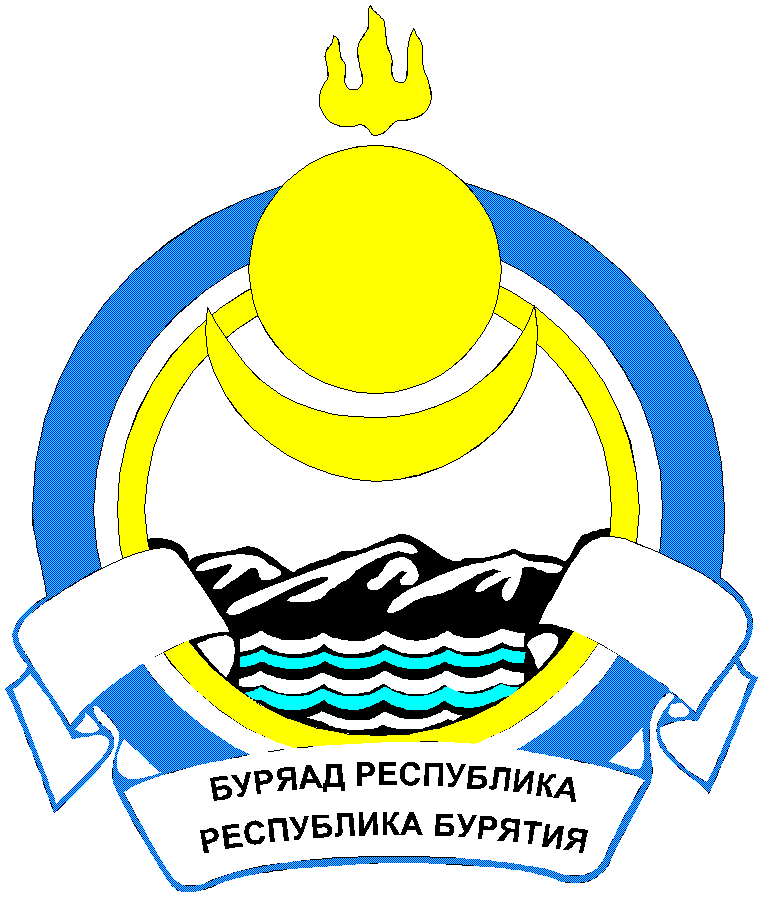                                                              Республика  Бурятия    СОВЕТ ДЕПУТАТОВ МУНИЦИПАЛЬНОГО ОБРАЗОВАНИЯСЕЛЬСКОГО ПОСЕЛЕНИЯ «САЯНТУЙСКОЕ»ТАРБАГАТАЙСКОГО РАЙОНАР Е Ш Е Н И Еот « 09 » ноября 2023 г.                                        №   240                               с. Нижний Саянтуй   О внесении изменений в Устав муниципального образования сельского поселения «Саянтуйское» Тарбагатайского района Республики БурятияРуководствуясь пунктом 1 части 10 статьи 35 Федерального закона от 06.10.2003 года №131-ФЗ «Об общих принципах организации местного самоуправления в Российской Федерации» (с последующими изменениями и дополнениями), Уставом муниципального образования сельского поселения «Саянтуйское» Тарбагатайского  района Республики Бурятия, Совет депутатов Р Е Ш И Л:1. Внести в Устав муниципального образования сельского поселения «Саянтуйское» Тарбагатайского  района Республики Бурятия, принятый решением от 27.09.2018г. № 10 (в редакции Решений Совета депутатов от 16.05.2019 № 33, от 01.11.2019 №67, от 25.12.2019 №82, от 17.01.2020 №85, от 29.05.2020 №96, от 16.09.2020 №106, от 25.12.2020 №119, от 27.05.2021 №135, от 28.07.2021 №139, от 28.12.2021 №170, от 16.03.2022 №176, от 14.06.2022 №190, от 14.12.2022 №210, от 19.05.2023г.), следующие изменения:1.1. часть 2, 3 статьи  22 изложить в следующей редакции:«2. Заседание Совета депутатов поселения не может считаться правомочным, если на нем присутствует менее 50 процентов от числа избранных депутатов.”;«3.  Заседания Совета депутатов поселения проводятся не реже одного раза в три месяца.1.2. статью 25 дополнить частью 7.2 следующего содержания:«7.2 Депутат, глава поселения освобождаются от ответственности за несоблюдение ограничений и запретов, требований о предотвращении или об урегулировании конфликта интересов и неисполнение обязанностей, установленных Федеральным законом №131-ФЗ и другими федеральными законами в целях противодействия коррупции, в случае, если несоблюдение таких ограничений, запретов и требований, а также неисполнение таких обязанностей признается следствием не зависящих от указанных лиц обстоятельств в порядке, предусмотренном частями 3 - 6 статьи 13 Федерального закона от 25 декабря 2008 года N 273-ФЗ "О противодействии коррупции".".1.3 в пункте 7 части 1 статьи 28 слова "федеральными законами" заменить словами " Федеральным законом №131-ФЗ";2. Настоящее решение вступает в силу после его государственной регистрации и обнародования.3. В порядке, установленном Федеральным законом от 21.07.2005 №97-ФЗ «О государственной регистрации уставов муниципальных образований» в 15-тидневный срок представить настоящее решение на государственную регистрацию.4. В течение 7 дней со дня поступления уведомления о регистрации из Управления Минюста России по Республике Бурятия обнародовать настоящее решение.5. В десятидневный срок после обнародования направить информацию об обнародовании в Управление Минюста России по Республике Бурятия.Глава МО СП «Саянтуйское»				                           Тимофеева Е.А. Председатель Совета депутатов МО СП «Саянтуйское»		                                                                Жовтун Ю.А.